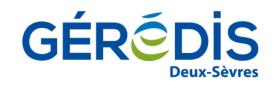 DEMANDE DE RACCORDEMENT PROVISOIRE AU RÉSEAU PUBLIC DE DISTRIBUTION GÉRÉ PAR GÉRÉDISJe soussigné	     		Qualité	     		Représentant l’établissement	     		Adresse         		                                   Tél :          Email                        Demande à GÉRÉDIS le raccordement électrique temporaire de l’installation au point de livraison suivant :Pour l’usage suivant	     Pour la durée du           au         (Cette durée ne pourra dépasser un an).Puissance :       kVA                   monophasé 2 fils                   triphasé 4 fils  Je fournis le coffret de comptage                     Gérédis fournit le coffret de comptage                    Date et heure du branchement souhaité par le demandeur :           /         /         à         h      ………………   Facturation du raccordement provisoire (conformément au barème de raccordement en vigueur)EDL n° :      	                   DI :      		Cadre réservé à GÉRÉDISJe déclare avoir préalablement pris connaissance auprès du fournisseur que j’ai choisi, des conditions de vente générales et, le cas échéant, particulières, appliquées par ce fournisseur pour l’alimentation en énergie électrique du point de livraison ci-dessus, et en avoir accepté les termes.Fournisseur d’électricité choisi :      Le fournisseur retenu doit être déclaré auprès de GÉRÉDIS.ENGAGEMENTConnaissance prise de l’article 441-7 du Code pénal, qui dispose :« Est puni d’un an d’emprisonnement et de 15 000 euros d’amende le fait d’établir une attestation ou un certificat faisant état de faits matériellement inexacts ».Connaissance également prise du décret n° 72-1120 du 14 décembre 1972 modifié, spécialement de l’article 1 alinéa 4, lequel dispose : « Doit faire l'objet, préalablement à sa mise sous tension par un distributeur d'électricité, d'une attestation de conformité aux prescriptions de sécurité imposées par les règlements en vigueur pour le type d'installation considérée :- toute nouvelle installation électrique à caractère définitif raccordée au réseau public de distribution d'électricité ;- toute installation de production d'électricité d'une puissance inférieure à 250 kilovoltampères raccordée au réseau public de distribution d'électricité et requérant une modification de l'installation intérieure d'électricité ; - toute installation électrique entièrement rénovée alimentée sous une tension inférieure à 63 kilovolts, dès lors qu'il y a eu mise hors tension de l'installation par le distributeur à la demande de son client afin de permettre de procéder à cette rénovation.						Par installation électrique entièrement rénovée, on entend une installation dont l'ensemble des éléments déposables et situés en aval du point de livraison ont été déposés et ont été reposés ou remplacés.L'attestation établie et visée dans les conditions précisées aux articles 2 et 4 ci-après doit être remise au distributeur par l'abonné :- au plus tard à la date de demande de mise en service du raccordement dans le cas d'une installation nouvelle ; - préalablement à la remise sous tension lorsqu'il y a eu rénovation totale d'une installation électrique avec mise hors tension de l'installation par le distributeur.Elle n'est pas exigible lorsque le raccordement de l'installation n'a qu'un caractère provisoire ou lorsque la mise sous tension n'est demandée que pour une période limitée, en vue de procéder aux essais de l'installation.(…) » Par la présente :J’atteste et garantis que le raccordement demandé pour l’installation visée dans la demande de branchement provisoire revêt un caractère provisoire et temporaire, et est exclusivement destiné à l’alimentation de ladite installation. Je reconnais et accepte qu’il ne puisse en aucun cas servir à d’autres fins et/ou à l’alimentation d’une installation définitive, par exemple l’installation intérieure d’une habitation ou d’un local n’ayant pas fait l’objet d’une attestation de conformité au sens du décret susvisé. Je m’interdis donc tout usage de ce type du branchement, et plus largement tout usage incompatible avec les dispositions du décret 72-1120 susvisées. En conséquence, je dégage GEREDIS Deux-Sèvres de toute responsabilité pour tous dommages causés par un manquement de ma part aux présentes obligations.Je reconnais et accepte que GEREDIS Deux-Sèvres, ainsi que tout prestataire, sans préavis et à tout moment:Peut effectuer des contrôles inopinés afin de s’assurer du respect de la présente et de la demande de raccordement  provisoire. Ces contrôles sont purement facultatifs et discrétionnaires, ils n’engagent pas la responsabilité de GEREDIS Deux-Sèvres et ne m’exonèrent pas de mes engagements. Peut procéder à la suspension de l’alimentation électrique du point de livraison en cas de manquement à ces engagements, de constat de fausse déclaration, ainsi qu’à l’issue de la période pour laquelle le raccordement provisoire a été accordé.En cas de fourniture du coffret ou armoire, je m’engage à installer, à l’endroit défini en concertation avec les services de GÉRÉDIS, un coffret ou une armoire contenant un tableau de comptage équipé, conforme aux prescriptions en vigueur, pour les besoins de puissance demandée ci-dessus . Je déclare en outre que le tableau de comptage est équipé d’un appareil général de coupure : Si puissance inférieure ou égale à 36 kVA : disjoncteur différentiel 500 mA (conforme à la norme NF C 62 411) ou disjoncteur non différentiel (conforme à la norme NF C 62 412) Si puissance comprise entre 36 kVA et 250 kVA : appareil de sectionnement (conforme à la norme NF C 14 100).Afin de connaitre les prescriptions techniques complètes de raccordement, je peux me référer au document « Procédure Branchements Provisoires » consultable sur le site internet de GEREDIS.Afin d’assurer la protection des installations intérieures et des personnes, un dispositif de protection à courant résiduel assigné au plus égal à 30 mA doit être installé pour assurer la sécurité des utilisateurs, conformément à la norme NF C 15 100. Si ce dispositif de protection à courant résiduel n’est pas situé immédiatement en aval de l’appareil de coupure générale, la liaison entre le coffret de branchement et cet appareil doit alors être réalisée en classe II et protégée mécaniquement. En conséquence, je dégage GEREDIS Deux-Sèvres de toute responsabilité pour tous dommages causés directement ou indirectement par l’énergie électrique fournie en aval du point de livraison mentionné dans la demande de raccordement provisoire.Je déclare avoir tout pouvoir et capacité en vue de compléter et signer la présente, dont j’atteste être en mesure de comprendre l’intégralité des termes et leur portée.Fait, à (lieu de signature)       Le (date de signature  - jour/mois/année) :        /          /       Nom, Prénom, et Signature :Commentaire du demandeur :     Les données à caractère personnel recueillies dans le présent document sont nécessaires à l’établissement et l’exécution du Contrat et sont par conséquent obligatoires. Elles font l’objet d’un traitement informatique dont le responsable est GEREDIS – DRCAM. Ce traitement a pour finalités : i) la détermination des conditions techniques et financières de raccordement, ii) l’élaboration, l’exécution, la gestion du contrat de raccordement et d’accès au réseau,iii) le recouvrement, la gestion des réclamations et du contentieux afférent au contrat, iv) ainsi que le suivi des usagers, l’établissement des indicateurs de qualité et de continuité.Les destinataires des données sont, au sein de GEREDIS Deux-Sèvres, les directions opérationnelles concernées, étant entendu que les données nécessaires aux Prestataires de GEREDIS (envois postaux, sous-traitance de tout ou partie de la Prestation, recouvrement, contentieux) leur sont communiquées. Dans les conditions de la règlementation applicable, elles sont également communiquées à l’Acheteur désigné pour les producteurs, au Fournisseur d’énergie électrique de leur choix pour les consommateurs, ainsi qu’à toute autorité, administration et organisme ayant à en connaître au vu de la règlementation applicable.Les données sont conservées pour toute la durée du Contrat augmentée d’une durée de 5 ans. Conformément à la loi "informatique et libertés" du 6 janvier 1978 modifiée, et au Règlement européen sur la protection des Données applicable à compter du 25 mai 2018, vous disposez d’un droit d’accès, de rectification, de portabilité, d’effacement des données ou de limitation du traitement, à exercer auprès du délégué à la protection des données désigné par GEREDIS, en écrivant au siège social ou bien à l’adresse suivante: Protectiondesdonnees@geredis.fr. Le cas échéant il est possible d’adresser toute réclamation auprès de la CNIL - 3 Place de Fontenoy - TSA 80715 - 75334 PARIS CEDEX 07 – www.cnil.fr Les branchements provisoires en toute sécurité (puissance inférieure ou égale à 36 kVA). Le document complet est disponible sur le site Internet GEREDIS.Le choix du matérielLes coffrets de branchements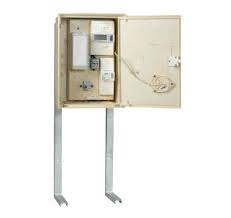 Les coffrets bois sont interdits.Les coffrets recommandés sont ceux qui ont une spécification de type HN 62-S-22, HN 62-S-22 d’indice de protection IK10 et IP43.Si vous utilisez un coffret à enveloppe métallique, le panneau de comptage sera obligatoirement en matière isolante et l’enveloppe métallique sera reliée à une terre existante ou réalisée à cet effet. Cette dernière doit impérativement être inférieure à 100 ohms.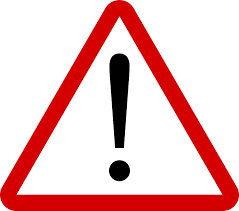 La réalisation d’une terre est sous la responsabilité technique et financière du clientL’équipement des coffretsPour assurer la connexion au réseau, vous devez vous munir d’un coffret de comptage provisoire équipé et pré-câblé. Celui-ci doit répondre aux prescriptions de la norme NF C14.100 telles que préconisées ci-dessous et complétées du dispositif différentiel haute sensibilité conforme à la norme C15-100.Le coffret coupe-circuit doit être conforme aux spécifications GÉRÉDIS  et donc équipé d’un dispositif de scellés.Le compteur est fourni par GÉRÉDIS  lors de la mise en service (n’oubliez pas de réserver son emplacement sur le panneau à l’intérieur du coffret de branchement.Le disjoncteur de branchement (AGCP) doit être conforme à la norme NFC 62 411 différentiel 500 mA type S ou encore non différentiel, conforme à la norme NFC 62 412.Le dispositif différentiel à haute sensibilité de 30 mA.Votre installation doit comporter impérativement une mise à la terre pour permettre le fonctionnement des dispositifs différentiels, lors d’une mise sous tension accidentelle d’une masse métallique. Cette mise à la terre est réalisée à l’aide d’un piquet de terre en acier galvanisé de 1 mètre environ et un câble cuivre de 25 mm2.L’installation du clientElle doit :être conforme à la NF C 15-100 notamment pour la partie 7-711,être adapté à l’environnement (protection mécanique, étanchéité, …),avoir un dispositif différentiel 30 mA,posséder une prise de terre.Positionnement du coffretLe coffret de comptage doit être positionné à proximité du point de raccordement au Réseau déterminé par GÉRÉDIS Votre sécurité N’oubliez pas que même avec un branchement correct, les dangers liés au courant électrique persistent et que votre installation doit être réalisée dans les règles de l’art suivant la norme NFC 15-100. De plus, tout travail électrique doit répondre aux exigences du recueil de prescriptions UTE C18-510.Comment les prévenirSurveiller l’état des câbles et plus particulièrement leurs raccordements, Surveiller l’état du matériel (prises détériorées, capots de protection cassés ou absents, …),Interdire l’accès aux pièces sous tension (armoires et coffret fermés à clef), Mettre en place des dispositifs différentiels protégeant l’ensemble des circuits d’utilisation : dispositif différentiel haute sensibilité 30 mA,Respecter les distances de sécurité.Pour votre sécurité, GÉRÉDIS  se réserve le droit de ne pas raccorder votre matériel si celui-ci présente des anomalies visibles pouvant mettre en danger les utilisateurs.Attention, en cas d’interruption du contrat, le raccordement est toujours sous tension et ne doit donc pas être touché.Conformément à la loi « Informatique et Libertés » du 6 janvier 1978 modifiée en 2004, vous bénéficiez d’un droit d’accès et de rectification aux informations qui vous concernent, que vous pouvez exercer en vous adressant au Responsable Opérationnel du système d’Information Raccordement de GÉRÉDIS. Vous pouvez aussi pour des motifs légitimes, vous opposer au traitement des données vous concernant.Historique du document D-R3-SU-105-20Historique du document D-R3-SU-105-20Historique du document D-R3-SU-105-20Nature de la modificationIndiceDate de publicationCréation du document suite évolution du processus A01/10/2018  Longue durée > 28 jours		   Courte durée ≤ 28 jours  Longue durée > 28 jours		   Courte durée ≤ 28 jours  Longue durée > 28 jours		   Courte durée ≤ 28 jours  Longue durée > 28 jours		   Courte durée ≤ 28 jours Non fixe isolé         Non fixe groupé Non fixe semi-équipé isolé         Non fixe groupé semi-équipé groupé      € TTC Fixe isolé         Fixe groupé Location coffret/mois (y compris compteur) Location coffret/mois (y compris compteur)      € TTC  Location compteur/mois  Location compteur/mois      € TTC  Autre, à préciser :          Autre, à préciser :              € TTC